
MentorNet #72
A SYSTEM APPROACH TO CHURCH-PLANTING ENDEAVOURS
Copyright © 2010 by Galen Currah, Edward Aw and George Patterson.
Permission is granted to copy, translate, post and distribute freely.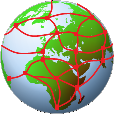 This MentorNet article leans to the theoretical side. There is a growing interest amongst church-planting ministries and those who support them, to learn what ‘makes things tick.’ One useful analytical approach to understand organizations and programmes derives from system theory. Church-planting ministries can be viewed as a set of sub-systems that interact together, such that, when one sub-system functions poorly, it sends ripple effects through the other sub-systems. Mentors help church planters find weak points in a sub-system and set them right. You can formulate questions to ask about points and issues that these sub-systems imply in their interactions (see page 2). Here are ten such sub-systems. No wonder the task seems daunting!Theological Sub-system (thinking God’s thoughts)How do workers adopt biblical promises, priorities and practices? How do workers express their Kingdom vision, mission and values?In what ways do workers plan by faith to implement their vision, mission and values?Spiritual Sub-system (experiencing God’s reality)In what ways do workers practice spirituality, prayer and discernment?Describe how workers operate by gifts of the Spirit, in love.Site instances of workers overcoming evil and opposition by faith.Evangelical Sub-system (proclaiming God’s message)How clearly to workers communicate the original, apostolic Good News?How do workers discover and follow family, community and social networks?What help to workers require in order to design suitable messages and media?Ecclesial Sub-system (reproducing God’s people)What highly-replicable forms, structures and activities have workers introduced?In what ways do worshipers experience the Presence of Jesus Christ in their midst?Cite examples of worshipers reproducing churches in their social networks?Training Sub-system (forming God’s workers)What is the ratio of formal instruction to obedience-oriented mentoring?Describe how workers are incorporated into extended training chains.With what appropriate materials do mentors supply their apprentice leaders?Leadership Sub-system (guiding God’s flocks)Describe how the five-fold ministers operate together in teams.What are the steps workers follow to appoint provisional, tested elders and deacons?Depend on gifting, growth, motivation and skills.Discipleship Sub-system (rearing God’s children)In what ways to workers empower believers to obey Jesus’ commandments?What Christian doctrine, values, attitudes and behaviour do workers teach everywhere?What personal, family and group disciplines do new churches teach and practice?Compassion Sub-system (honouring God’s image)What are the steps that workers take to enable local communities to meet their needs better?Cite examples of workers providing temporary relief and sustainable community development.What training and resources to workers have for reaching out to social groups at risk?Financial Sub-system (supporting God’s work)Describe the ministry’s current worker support structures.How do workers empower self-supported leaders and churches for continual expansion?Describe current churches’ practices of giving to meet needs and to send evangelists.Monitoring and Evaluation Sub-system (tracking God’s blessing)Track and measure selected ‘indicators’ of outcomes from the work.Report and compile data from the field that inform leaders who make timely tactical choices.Compare outcomes with  faith goals, adjust strategies, adopt tactics, and train workers.Tentative Sorting Scheme of 100 Systemic Issues that Arise in  Planting
from Ten Inter-acting Sub-systemsThis table is intended to do several things: (a) to demonstrate the complexity of church multiplication work, (b) to suggest facets of the work that may require more prayer or better planning, and (c) to help identify points of weakness, dysfunction and breakdown in church-planting endeavours.See tested workshop manuals for training trainers: <http://www.paul-timothy.net/pages/workshop/>.Order P. O’Connor, Reproducible Pastoral Training, from a bookshop or at <www.WCLbooks.com>.Download free CP software, “Come, Let Us Disciple the Nations,” from <www.Paul-Timothy.net/dn/>.Download free mentoring tools and materials for new leaders from <www.MentorAndMultiply.com>.Find the Train & Multiply® pastoral training course at <www.TrainAndMultiply.com>.Order G. Patterson’s Church Multiplication Guide from a bookshop or at <www.WCLbooks.com>.Download pastoral mentoring studies and children’s studies from <www.Paul-Timothy.net>.To subscribe to “MentorNet”, or to download earlier articles, visit <http://MentorNet.ws>.TheologicalSpiritualEvangelicalEcclesialTrainingFinancialLeadershipDiscipleshipCompassionMonitoringTheologicalTheological prioritiesSound spiritualityContent of Good NewsWho are the churchDoctrinal standardsTheology of financeLeader roles describedTheology for disciplesBelievers’ good worksTheology of evaluationSpiritualSpiritual outcomesPriority of experiencePower in evangelismSpirituality in churchesExperience standardsCheerfulness in givingSpirituality of leadersSpirituality of disciplesSpiritual motivesMotives for monitoringEvangelicalSalvation theologySpirituality / evangelismOutcome expectationsEvangelism in churchesEvangelism trainingFinancing evangelismWork of evangelistsEvangelistic witnessEvangelism/ compassionEvangelistic effectivenessEcclesialTruth for churchesNeeds of churchesEvangelism for growthChurches’ self-identityOn-the-job trainingaccount-abilityLocal leadersDisciple-makingChurch compassionCP effectivenessTrainingTraining theologiansTraining in spiritualityTraining evangelistsTraining for reproductionTraining trainersTraining in stewardshipTraining church eldersHow to make disciplesTraining deaconsTraining progressTraining progressFinancialFinancing theologiansSelf-support in ministryImitable methodsFinancing  missionFinancing trainingFinancial accountsRemunerate  eldersDisciples’ stewardshipFinancing compassionCost of monitoringLeadershipLeaders as theologiansLeaders’ spiritualityLeaders’ evangelismLeading new churchesLeaders train newer onesLeader stewardshipExtending ‘chains’Leading for discipleshipCompassion leadershipManaging monitoringDiscipleshipPriority of obedience Obedience as spiritual lifeObedience in evangelismObedience in churchesObedience in training Obedience in financesObedient leadersObeying Jesus’ ordersObedience in compassionResponsible disciplineCompassionCompassion in theologyCompassion / spiritualityCompassion- ate gospelChurch compassionTraining for compassion Giving for CompassionLeaders’ compassionDisciples’ compassion Compassion that lovesPriority to meet needsMonitoringTracking studiesTracking obedienceGospel progressCounting churchesVerifying accountsCounting generationsCounting disciplesTracking projectsMonitoring reportsMonitor monitoring